UNIVERSIDADE DE BRASÍLIA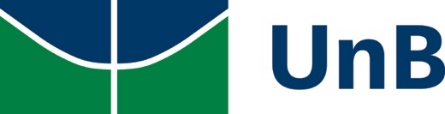 INSTITUTO DE CIÊNCIAS BIOLÓGICASPROGRAMA DE PÓS-GRADUAÇÃO EM BIOLOGIA MICROBIANAINSTRUÇÕES, PRAZOS PARA EXAMES – DEFESAS E QUALIFICAÇÕESRESUMO DO REGULAMENTO DO PPG-BIOMICROPrazos e créditosOs  prazos (mínimos e máximos) para elaboração e defesa de dissertação de mestrado ou de  tese de doutorado para o aluno completar o curso serão:Mínimo de 12 meses e máximo de 24 meses para o Mestrado.Mínimo de 24 meses e máximo de 48 meses para o Doutorado.Em casos exepcionais perante a apresentação de razões amplamente justificadas e de cronograma que claramente indique a viabilidade de conclusão pelo aluno, esses prazos poderão ser estendidos ou reduzidos por um período inferior a seis meses, para o caso de mestrado e de 12 meses para o caso de doutorado. Créditos:  Mestrado: Mínimo de 20 créditos.          Doutorado: Mínimo de 30 créditos.Qualificação/Defesa de Dissertação ou Qualificação/ Tese2.1 Qualificação/Banca de MESTRADOExigência defesa final: ter cumprido todas as demais exigências curriculares do seu curs e ter sido aprovado na Qualificação realizada até 12 meses.Composição das bancas para Qualificação/Defesa final: professor orientador (Presidente, sem direito a julgamento) + dois membros titulares (pelo menos um deles externo à UnB) + um suplente. Total: 4 pessoas. Todos os membros devem ser possuidores do título de Doutor ou ter reconhecido o Notório Saber pela UnB. Caso o orientador não possa participar, ele deverá ser substituido por outro professor credenciado ao Programa, mediante indicação da Coordenação do Programa e aprovação do Decanato  de Pós-Graduação.RESUMO: orientador  (presidente) + 2 membros (pelo menos um deve ser membro externo a UnB) + 1 suplenteAprovação bancas para Qualificação/Defesa final: Comissão de Pós-Graduação e pelo Decanato de Pós- Graduação.Qualificação/Banca de DOUTORADOExigência defesa final: ter cumprido todas as demais exigências curriculares do seu curso. Ter sido aprovado em exame de qualificação realizado dentro dos 24 primeiros meses do curso e ter pelo menos um trabalho aceito em revista indexada ou registro de pedido de patente solicitada, relativo ao conteúdo da Tese eComposição das bancas para Qualificação/Defesa final: o professor orientador (Presidente, sem direito a julgamento) + três membros titulares, sendo um vinculado ao Programa, dois não vinculados ao Programa, e EXTERNOS à Universidade,  + um suplente. Total: 5 pessoas. A banca será aprovada pela Comissão de Pós-Graduação e pelo Decanato de Pós-Graduação. Todos os membros devem ser possuidores do título de Doutor ou ter reconhecido o Notório Saber pela UnB. Caso o orientador não possa participar, ele deverá ser substituido por outro professor credenciado ao Programa, mediante indicação da Coordenação do Programa e aprovação do Decanato  de Pós-Graduação.	RESUMO: orientador  (presidente) + 3 membros (sendo DOIS externos) + 1 suplenteAprovação: Comissão de Pós-Graduação e pelo Decanato de Pós- Graduação.As Dissertações de Mestrado e as Teses de Doutorado poderão ser redigidas  defendidas em língua portuguesa ou em língua inglesa. 